Direct Payment Enrollment Form 
for Sustaining DonationsThank you for supporting [Insert your organization name] by using Direct Payment to make a sustaining donation. With Direct Payment, more of your contribution goes to a cause you care about.  Please complete the following information. You can also enroll online at [Insert your URL].Yes, I would like to make a [monthly/bimonthly etc.] sustaining donation. I authorize [Insert your organization name] to electronically debit my account on, or on the first business day to follow, the [write day of month, 1-30, here: 	] day of each month.Checking account 	or        Savings account (select one).Bank Name Routing Number  Account Number Your gift of:Your gift will be ongoing until you change or cancel it, and your support and membership will always be current. To change or cancel, contact us at: [insert contact information]Signature:Thank you! [May we send you a gift to show our appreciation for your ongoing support?]Yes, please send me the [identify what the gift is]!No, please do not send me the [identify what the gift is], 
so more of my donation goes directly to the cause.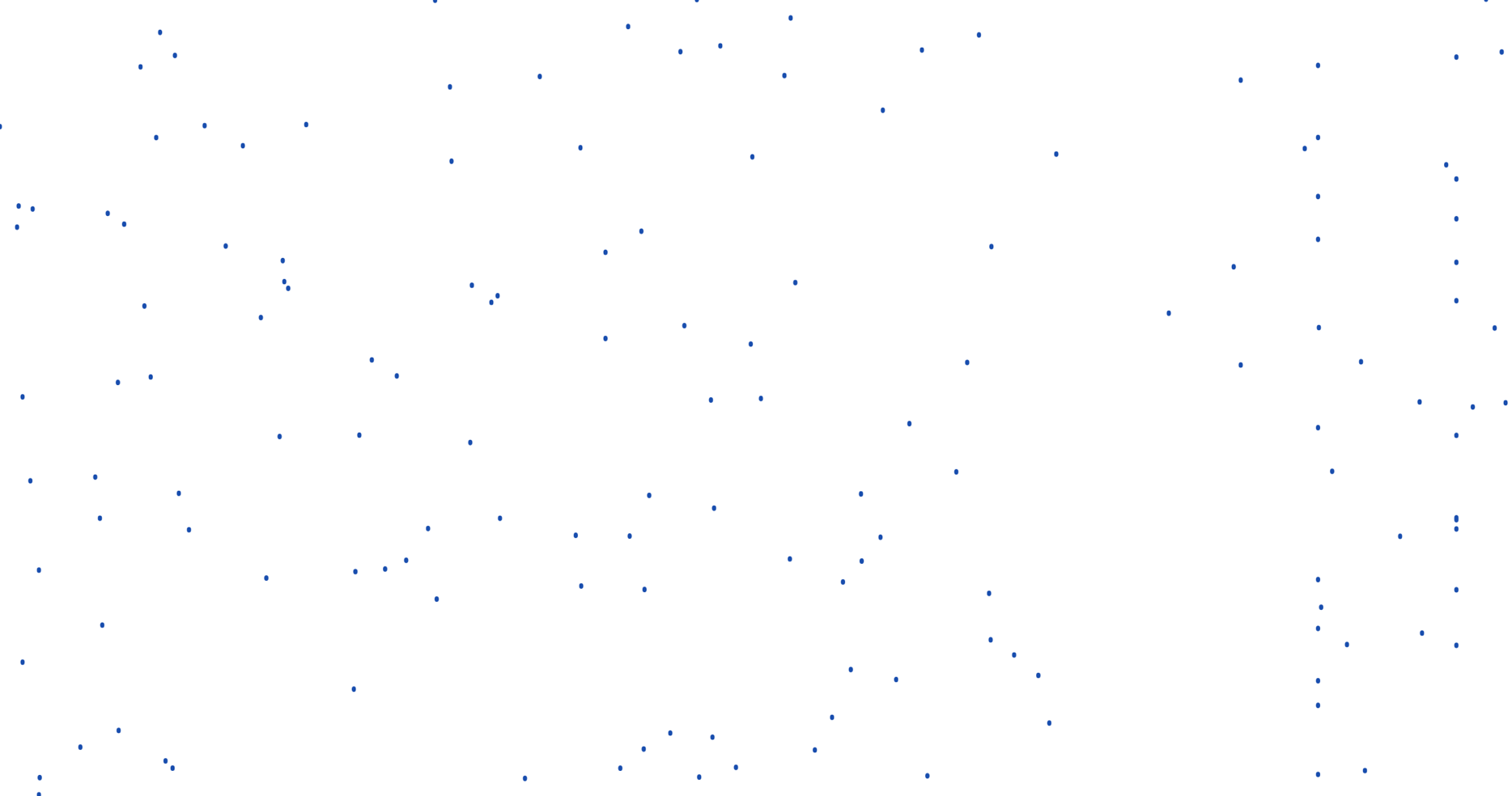 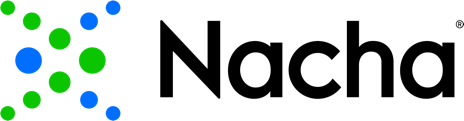 $100$50 $25 Other: